Мой персональный сайтhttp://www.uchportfolio.ru/ANJELA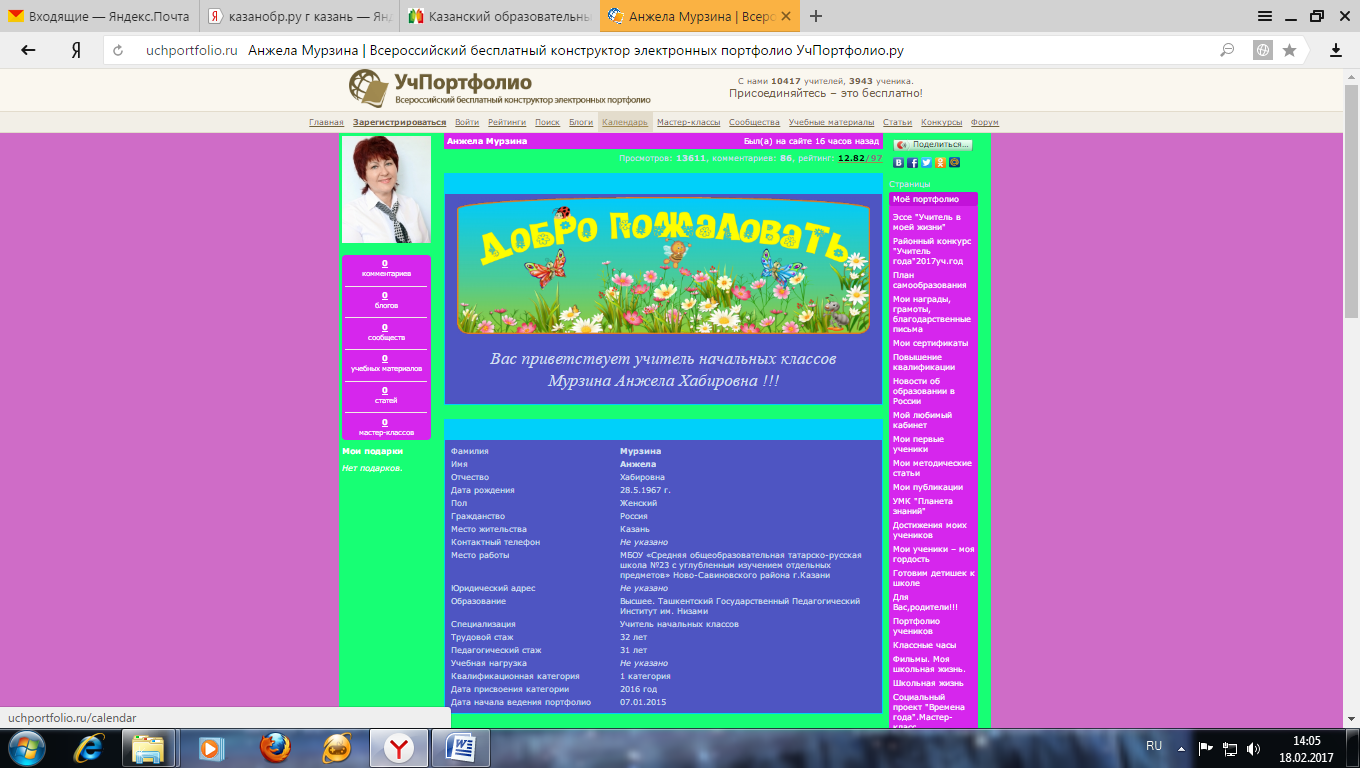 